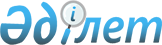 Солтүстік Қазақстан облысы Ғабит Мүсірепов атындағы аудан аумағында Қазақстан Республикасы Парламенті Мәжілісінің, облыстық және аудандық мәслихаттар депутаттығына кандидаттардың үгіттік баспа материалдарын орналастыру үшін орындарды белгілеу және сайлаушылармен кездесулерге арналған үй-жайларды ұсыну туралы
					
			Күшін жойған
			
			
		
					Солтүстік Қазақстан облысы Ғабит Мүсірепов атындағы аудандық әкімдігінің 2016 жылғы 29 қаңтардағы № 7 қаулысы. Солтүстік Қазақстан облысының Әділет департаментінде 2016 жылғы 3 ақпанда N 3599 болып тіркелді. Күші жойылды - Солтүстік Қазақстан облысы Ғабит Мүсірепов атындағы аудан әкімдігінің 2018 жылғы 20 наурыздағы № 85 қаулысымен
      Ескерту. Күші жойылды - Солтүстік Қазақстан облысы Ғабит Мүсірепов атындағы аудан әкімдігінің 20.03.2018 № 85 (алғашқы ресми жарияланған күнінен бастап қолданысқа енгізіледі) қаулысымен.

      "Қазақстан Республикасындағы сайлау туралы" Қазақстан Республикасының 1995 жылғы 28 қыркүйектегі Конституциялық заңының 27-бабының 3-тармағына, 28-бабының 4, 6-тармақтарына сәйкес, Солтүстік Қазақстан облысы Ғабит Мүсірепов атындағы аудан әкімдігі ҚАУЛЫ ЕТЕДІ: 

      1. Солтүстік Қазақстан облысы Ғабит Мүсірепов атындағы аудандық сайлау комиссиясымен бірлесіп (келісім бойынша) Ғабит Мүсірепов атындағы аудан аумағында Қазақстан Республикасы Парламенті Мәжілісінің, облыстық және аудандық мәслихаттар депутаттығына кандидаттардың үгіттік баспа материалдарын орналастыру үшін орындар 1-қосымшаға сәйкес белгіленсін.

      2. Солтүстік Қазақстан облысы Ғабит Мүсірепов атындағы аудан аумағында Қазақстан Республикасы Парламенті Мәжілісінің, облыстық және аудандық мәслихаттар депутаттығына кандидаттардың сайлаушылармен кездесуіне арналған үй-жайлар шарт негізінде 2-қосымшаға сәйкес ұсынылсын.

      3. Ауылдық округтер әкімдері үгіттiк баспа материалдарын орналастыруға белгіленген орындарды стендтермен, тақталармен және тұғырлықтармен жарақтандырсын.

      4. Осы қаулының орындалуын бақылау Солтүстік Қазақстан облысы Ғабит Мүсірепов атындағы аудан әкімі аппаратының басшысы Е.Е. Әділбековке жүктелсін.

      5. Осы қаулы бірінші ресми жарияланған күнінен бастап күнтізбелік он күн өткеннен кейін қолданысқа енгізіледі. Солтүстік Қазақстан облысы Ғабит Мүсірепов атындағы аудан аумағында Қазақстан Республикасы Парламенті Мәжілісінің, облыстық және аудандық мәслихаттар депутаттығына кандидаттардың үгіттік басылым материалдарын орналастыру орындарының тізбесі Ғабит Мүсірепов атындағы аудан аумағында Қазақстан Республикасы Парламенті Мәжілісінің, облыстық және аудандық мәслихаттар депутаттығына кандидаттардың сайлаушылармен кездесу өткізуге арналған үй-жайлар тізбесі
					© 2012. Қазақстан Республикасы Әділет министрлігінің «Қазақстан Республикасының Заңнама және құқықтық ақпарат институты» ШЖҚ РМК
				
      Солтүстік Қазақстан облысы
Ғабит Мүсірепов атындағы
ауданының әкімі

В. Дудов

      "КЕЛІСІЛДІ"
Қазақстан Республикасы
Солтүстік Қазақстан облысы
Ғабит Мүсірепов атындағы
ауданының сайлау
комиссиясының төрағасы
2016 жылғы 29 қаңтар

Н.Қ. Барақаев
Солтүстік Қазақстан облысы Ғабит Мүсірепов атындағы аудан әкімдігінің 2016 жылғы 29 қаңтардағы № 7 қаулысына 1-қосымша 
№
Елді мекеннің атауы 
Орналастыру орындары 
Андреев ауылдық округі
Андреев ауылдық округі
Андреев ауылдық округі
1.
Андреевка ауылы
Советская көшесі бойындағы ақпараттық стенд
Бірлік ауылдық округі
Бірлік ауылдық округі
Бірлік ауылдық округі
2.
Бірлік ауылы
Техническая көшесі бойындағы ақпараттық стенд
Возвышен ауылдық округі
Возвышен ауылдық округі
Возвышен ауылдық округі
3.
Возвышенка ауылы
Закарпатская көшесі бойындағы ақпараттық стенд
Дружба ауылдық округі
Дружба ауылдық округі
Дружба ауылдық округі
4.
Дружба ауылы
Кооперативная көшесі бойындағы ақпараттық стенд
Көкалажар ауылдық округі 
Көкалажар ауылдық округі 
Көкалажар ауылдық округі 
5.
Көкалажар ауылы
Чеботарев көшесі бойындағы ақпараттық стенд
Кырымбет ауылдық округі
Кырымбет ауылдық округі
Кырымбет ауылдық округі
6.
Сокологоровка ауылы
Школьная көшесі бойындағы ақпараттық стенд
Ломоносов ауылдық округі
Ломоносов ауылдық округі
Ломоносов ауылдық округі
7.
Ломоносовка ауылы
Комсомольский көшесі бойындағы ақпараттық стенд
Нежинка ауылдық округі 
Нежинка ауылдық округі 
Нежинка ауылдық округі 
8.
Нежинка ауылы
Нежинская көшесі бойындағы ақпараттық стенд
Новоишим ауылдық округі
Новоишим ауылдық округі
Новоишим ауылдық округі
9.
Новоишим ауылы
Зерновой көшесі бойындағы ақпараттық стенд
Новосел ауылдық округі 
Новосел ауылдық округі 
Новосел ауылдық округі 
10.
Новоселовка ауылы
Жамбыл көшесі бойындағы ақпараттық стенд
Рузаев ауылдық округі
Рузаев ауылдық округі
Рузаев ауылдық округі
11.
Рузаевка ауылы
Рузаев көшесі бойындағы ақпараттық стенд
Салқынкөл ауылдық округі
Салқынкөл ауылдық округі
Салқынкөл ауылдық округі
12.
Салқынкөл ауылы
Школьная көшесі бойындағы ақпараттық стенд
Тахтаброд ауылдық округі
Тахтаброд ауылдық округі
Тахтаброд ауылдық округі
13.
Тахтаброд ауылы
Куйбышев көшесі бойындағы ақпараттық стенд
Червонный ауылдық округі 
Червонный ауылдық округі 
Червонный ауылдық округі 
14.
Червонный ауылы
Новоселов көшесі бойындағы ақпараттық стенд
Чистопол ауылдық округі
Чистопол ауылдық округі
Чистопол ауылдық округі
15.
Чистополье ауылы
Космонавтар көшесі бойындағы ақпараттық стенд 
Шөптікөл ауылдық округі
Шөптікөл ауылдық округі
Шөптікөл ауылдық округі
16.
Шөптікөл ауылы
Целинная көшесі бойындағы ақпараттық стенд
Шұқыркөл ауылдық округі 
Шұқыркөл ауылдық округі 
Шұқыркөл ауылдық округі 
17.
Шұқыркөл ауылы
Школьная көшесі бойындағы ақпараттық стендСолтүстік Қазақстан облысы Ғабит Мүсірепов атындағы аудан әкімдігінің 2016 жылғы 29 қаңтардағы № 7 қаулысына 2-қосымша 
№
Елді мекеннің атауы 
Кездесулер өткізілетін жайлар 
Андреев ауылдық округі
Андреев ауылдық округі
Андреев ауылдық округі
1.
Андреевка ауылы
"Андреевка орта мектебі" коммуналдық мемлекеттік мекемесінің ғимараты, рекреация
Бірлік ауылдық округі
Бірлік ауылдық округі
Бірлік ауылдық округі
2.
Бірлік ауылы
"Бірлік орта мектебі" коммуналдық мемлекеттік мекемесінің ғимараты, мәжіліс залы
Возвышен ауылдық округі
Возвышен ауылдық округі
Возвышен ауылдық округі
3.
Возвышенка ауылы
"Возвышенка орта мектебі" коммуналдық мемлекеттік мекемесінің ғимараты, фойе
Дружба ауылдық округі
Дружба ауылдық округі
Дружба ауылдық округі
4.
Дружба ауылы
"Дружба орта мектебі" коммуналдық мемлекеттік мекемесінің ғимараты, мәжіліс залы
Көкалажар ауылдық округі 
Көкалажар ауылдық округі 
Көкалажар ауылдық округі 
5.
Көкалажар ауылы
"Көкалажар орта мектебі" коммуналдық мемлекеттік мекемесінің ғимараты, рекреация
Кырымбет ауылдық округі
Кырымбет ауылдық округі
Кырымбет ауылдық округі
6.
Сокологоровка ауылы
"Сокологоров орта мектебі" коммуналдық мемлекеттік мекемесінің ғимараты, рекреация
Ломоносов ауылдық округі
Ломоносов ауылдық округі
Ломоносов ауылдық округі
7.
Ломоносовка ауылы
"Ломоносовка орта мектебі" коммуналдық мемлекеттік мекемесінің ғимараты, мәжіліс залы
Нежинка ауылдық округі 
Нежинка ауылдық округі 
Нежинка ауылдық округі 
8.
Нежинка ауылы
"Нежин орта мектебі" коммуналдық мемлекеттік мекемесінің ғимараты, мәжіліс залы
Новоишим ауылдық округі
Новоишим ауылдық округі
Новоишим ауылдық округі
9.
Новоишим ауылы
"№ 2 Новоишим орта мектебі" коммуналдық мемлекеттік мекемесінің ғимараты, мәжіліс залы
Новосел ауылдық округі 
Новосел ауылдық округі 
Новосел ауылдық округі 
10.
Новоселовка ауылы
"Новоселов орта мектебі" коммуналдық мемлекеттік мекемесінің ғимараты, мәжіліс залы
Рузаев ауылдық округі
Рузаев ауылдық округі
Рузаев ауылдық округі
11.
Рузаевка ауылы
"Калинов орта мектебі" коммуналдық мемлекеттік мекемесінің ғимараты, мәжіліс залы
Салқынкөл ауылдық округі
Салқынкөл ауылдық округі
Салқынкөл ауылдық округі
12.
Салқынкөл ауылы
"Салқынкөл орта мектебі" коммуналдық мемлекеттік мекемесінің ғимараты, мәжіліс залы
Тахтаброд ауылдық округі
Тахтаброд ауылдық округі
Тахтаброд ауылдық округі
13.
Тахтаброд ауылы
"Тахтаброд орта мектебі" коммуналдық мемлекеттік мекемесінің ғимараты, мәжіліс залы
Червонный ауылдық округі 
Червонный ауылдық округі 
Червонный ауылдық округі 
14.
Червонный ауылы
"Червонный орта мектебі" коммуналдық мемлекеттік мекемесінің ғимараты, мәжіліс залы
Чистопол ауылдық округі
Чистопол ауылдық округі
Чистопол ауылдық округі
15.
Чистополье ауылы
"Чистопол орта мектебі" коммуналдық мемлекеттік мекемесінің ғимараты, мәжіліс залы
Шөптікөл ауылдық округі
Шөптікөл ауылдық округі
Шөптікөл ауылдық округі
16.
Шөптікөл ауылы
"Шөптікөл орта мектебі" коммуналдық мемлекеттік мекемесінің ғимараты, рекреация
Шұқыркөл ауылдық округі 
Шұқыркөл ауылдық округі 
Шұқыркөл ауылдық округі 
17.
Шұқыркөл ауылы
"Шұқыркөл орта мектебі" коммуналдық мемлекеттік мекемесінің ғимараты, мәжіліс залы